Зарегистрировано в Минюсте России 3 июля 2020 г. N 58824ФЕДЕРАЛЬНАЯ СЛУЖБА ПО НАДЗОРУ В СФЕРЕ ЗАЩИТЫПРАВ ПОТРЕБИТЕЛЕЙ И БЛАГОПОЛУЧИЯ ЧЕЛОВЕКАГЛАВНЫЙ ГОСУДАРСТВЕННЫЙ САНИТАРНЫЙ ВРАЧРОССИЙСКОЙ ФЕДЕРАЦИИПОСТАНОВЛЕНИЕот 30 июня 2020 г. N 16ОБ УТВЕРЖДЕНИИ САНИТАРНО-ЭПИДЕМИОЛОГИЧЕСКИХ ПРАВИЛСП 3.1/2.4.3598-20 "САНИТАРНО-ЭПИДЕМИОЛОГИЧЕСКИЕ ТРЕБОВАНИЯК УСТРОЙСТВУ, СОДЕРЖАНИЮ И ОРГАНИЗАЦИИ РАБОТЫОБРАЗОВАТЕЛЬНЫХ ОРГАНИЗАЦИЙ И ДРУГИХ ОБЪЕКТОВСОЦИАЛЬНОЙ ИНФРАСТРУКТУРЫ ДЛЯ ДЕТЕЙ И МОЛОДЕЖИВ УСЛОВИЯХ РАСПРОСТРАНЕНИЯ НОВОЙ КОРОНАВИРУСНОЙИНФЕКЦИИ (COVID-19)"В соответствии со статьей 39 Федерального закона от 30.03.1999 N 52-ФЗ "О санитарно-эпидемиологическом благополучии населения" (Собрание законодательства Российской Федерации, 1999, N 14, ст. 1650; 2019, N 30, ст. 4134) и постановлением Правительства Российской Федерации от 24.07.2000 N 554 "Об утверждении Положения о государственной санитарно-эпидемиологической службе Российской Федерации и Положения о государственном санитарно-эпидемиологическом нормировании" (Собрание законодательства Российской Федерации, 2000, N 31, ст. 3295; 2005, N 39, ст. 3953) постановляю:1. Утвердить санитарно-эпидемиологические правила СП 3.1/2.4.3598-20 "Санитарно-эпидемиологические требования к устройству, содержанию и организации работы образовательных организаций и других объектов социальной инфраструктуры для детей и молодежи в условиях распространения новой коронавирусной инфекции (COVID-19)" (приложение).2. Ввести в действие санитарно-эпидемиологические правила СП 3.1/2.4.3598-20 "Санитарно-эпидемиологические требования к устройству, содержанию и организации работы образовательных организаций и других объектов социальной инфраструктуры для детей и молодежи в условиях распространения новой коронавирусной инфекции (COVID-19)" со дня официального опубликования.3. Настоящее постановление действует до 1 января 2024 года.(в ред. Постановлений Главного государственного санитарного врача РФ от 02.12.2020 N 39, от 02.11.2021 N 27)А.Ю.ПОПОВАПриложениеУтвержденыпостановлениемГлавного государственногосанитарного врачаРоссийской Федерацииот 30.06.2020 N 16САНИТАРНО-ЭПИДЕМИОЛОГИЧЕСКИЕ ПРАВИЛАСП 3.1/2.4.3598-20 "САНИТАРНО-ЭПИДЕМИОЛОГИЧЕСКИЕ ТРЕБОВАНИЯК УСТРОЙСТВУ, СОДЕРЖАНИЮ И ОРГАНИЗАЦИИ РАБОТЫОБРАЗОВАТЕЛЬНЫХ ОРГАНИЗАЦИЙ И ДРУГИХ ОБЪЕКТОВСОЦИАЛЬНОЙ ИНФРАСТРУКТУРЫ ДЛЯ ДЕТЕЙ И МОЛОДЕЖИВ УСЛОВИЯХ РАСПРОСТРАНЕНИЯ НОВОЙ КОРОНАВИРУСНОЙИНФЕКЦИИ (COVID-19)"I. Общие положения1.1. Настоящие санитарно-эпидемиологические правила (далее - санитарные правила) направлены на обеспечение безопасных условий деятельности организаций (индивидуальных предпринимателей), осуществляющих образовательную деятельность по реализации основных и дополнительных общеобразовательных программ (за исключением образовательных организаций среднего профессионального и высшего образования), в том числе адаптированных, осуществляющих присмотр и уход за детьми, социальных служб для детей, специализированных учреждений для несовершеннолетних, нуждающихся в социальной реабилитации, спортивных организаций для детей, организаций (индивидуальных предпринимателей), осуществляющих организованное проведение временного досуга детей в помещениях (специально выделенных местах), устроенных в торговых, культурно-досуговых центрах, аэропортах, железнодорожных вокзалах и иных объектах нежилого назначения (далее - Организатор, игровые комнаты соответственно), организаций отдыха детей и их оздоровления, реабилитационных центров, организаций, оказывающих организованным группам детей услуги временного проживания при проведении спортивных, художественных и культурно-массовых мероприятий с участием детей и молодежи <1> (далее - Организации).--------------------------------<1> Распоряжение Правительства Российской Федерации от 29.11.2014 N 2403-р "Об утверждении Основ государственной молодежной политики Российской Федерации на период до 2025 года" (Собрание законодательства Российской Федерации, 2014, N 50, ст. 7185).1.2. Санитарные правила устанавливают санитарно-эпидемиологические требования к особому режиму работы Организаций в условиях распространения новой коронавирусной инфекции (далее - COVID-19).1.3. В условиях распространения COVID-19 санитарные правила применяются в дополнение к обязательным требованиям, установленным для Организаций государственными санитарно-эпидемиологическими правилами и гигиеническими нормативами.1.4. Организации не позднее чем за 1 рабочий день до их открытия должны информировать родителей (законных представителей детей) о режиме функционирования Организации в условиях распространения COVID-19.(п. 1.4 в ред. Постановления Главного государственного санитарного врача РФ от 21.03.2022 N 9)II. Общие санитарно-эпидемиологические требования,направленные на предупреждение распространения COVID-19в Организациях2.1. Запрещается проведение массовых мероприятий с участием различных групп лиц (групповых ячеек <2>, классов, отрядов и иных), а также массовых мероприятий с привлечением лиц из иных организаций в закрытых помещениях.(в ред. Постановления Главного государственного санитарного врача РФ от 21.03.2022 N 9)--------------------------------<2> Постановление Главного государственного санитарного врача Российской Федерации от 15.05.2013 N 26 "Об утверждении СанПиН 2.4.1.3049-13 "Санитарно-эпидемиологические требования к устройству, содержанию и организации режима работы дошкольных образовательных организаций" (зарегистрировано Минюстом России 29.05.2013, регистрационный N 28564), с изменениями, внесенными постановлениями Главного государственного санитарного врача Российской Федерации от 20.07.2015 N 28 "О внесении изменений в СанПиН 2.4.1.3049-13 "Санитарно-эпидемиологические требования к устройству, содержанию и организации режима работы дошкольных образовательных организаций" (зарегистрировано Минюстом России 03.08.2015, регистрационный N 38312), от 27.08.2015 N 41 "О внесении изменений в СанПиН 2.4.1.3049-13 "Санитарно-эпидемиологические требования к устройству, содержанию и организации режима работы дошкольных образовательных организаций" (зарегистрировано Минюстом России 04.09.2015, регистрационный N 38824).2.2. Лица, находящиеся в Организации при круглосуточном режиме ее работы, а также лица, посещающие Организацию (на входе), подлежат термометрии с занесением ее результатов в журнал в отношении лиц с температурой тела 37,1 °C и выше в целях учета при проведении противоэпидемических мероприятий.При круглосуточном режиме работы Организации термометрия проводится не менее двух раз в сутки (утром и вечером).Лица с признаками инфекционных заболеваний (респираторными, кишечными, повышенной температурой тела) должны быть незамедлительно изолированы с момента выявления указанных признаков до приезда бригады скорой (неотложной) медицинской помощи либо прибытия родителей (законных представителей) или самостоятельной самоизоляции в домашних условиях. При этом дети должны размещаться отдельно от взрослых.С момента выявления указанных лиц Организация в течение 2 часов должна любым доступным способом уведомить территориальный орган федерального органа исполнительной власти, уполномоченного осуществлять федеральный государственный санитарно-эпидемиологический надзор.2.3. В Организации должны проводиться противоэпидемические мероприятия, включающие:уборку всех помещений с применением моющих и дезинфицирующих средств и очисткой вентиляционных решеток (далее - генеральная уборка) непосредственно перед началом функционирования Организации;обеспечение условий для гигиенической обработки рук с применением кожных антисептиков при входе в Организацию, помещения для приема пищи, санитарные узлы и туалетные комнаты;ежедневную влажную уборку помещений с применением дезинфицирующих средств с обработкой всех контактных поверхностей;генеральную уборку не реже одного раза в неделю;обеспечение постоянного наличия в санитарных узлах для детей и сотрудников мыла, а также кожных антисептиков для обработки рук;регулярное обеззараживание воздуха с использованием оборудования по обеззараживанию воздуха и проветривание помещений в соответствии с графиком учебного, тренировочного, иных организационных процессов и режима работы Организаций;организацию работы сотрудников, участвующих в приготовлении и раздаче пищи, обслуживающего персонала с использованием средств индивидуальной защиты органов дыхания (одноразовых масок или многоразовых масок со сменными фильтрами), а также перчаток. При этом смена одноразовых масок должна производиться не реже 1 раза в 3 часа, фильтров - в соответствии с инструкцией по их применению;мытье посуды и столовых приборов в посудомоечных машинах при максимальных температурных режимах. При отсутствии посудомоечной машины мытье посуды должно осуществляться ручным способом с обработкой столовой посуды и приборов дезинфицирующими средствами в соответствии с инструкциями по их применению либо питание детей и питьевой режим должны быть организованы с использованием одноразовой посуды.2.4. Посещение бассейнов в Организациях допускается по расписанию отдельными группами лиц (групповая ячейка, класс, отряд и иные). При этом Организацией должно быть обеспечено проведение обработки помещений и контактных поверхностей с применением дезинфицирующих средств и обеззараживания воздуха в раздевалках после каждого посещения бассейна отдельной группой лиц.2.5. Для проведения дезинфекции должны использоваться дезинфицирующие средства, применяемые для обеззараживания объектов при вирусных инфекциях, в соответствии с инструкцией по их применению.2.6. Утратил силу. - Постановление Главного государственного санитарного врача РФ от 21.03.2022 N 9.2.7. Для организаций (индивидуальных предпринимателей), осуществляющих образовательную деятельность по реализации программ дошкольного образования (далее - дошкольные образовательные организации), общеобразовательных организаций, организаций отдыха детей и их оздоровления, а также социальных служб для детей, специализированных учреждений для несовершеннолетних, нуждающихся в социальной реабилитации (далее - социальные организации для детей), игровых комнат также применяются дополнительные требования, установленные в главе III санитарных правил.III. Дополнительные санитарно-эпидемиологическиетребования, направленные на предупреждение распространенияCOVID-19 в отдельных Организациях3.1. В дошкольной образовательной организации должна быть обеспечена групповая изоляция с проведением всех занятий в помещениях групповой ячейки и (или) на открытом воздухе отдельно от других групповых ячеек.При использовании музыкального или спортивного зала должна проводиться влажная уборка с применением дезинфицирующих средств в конце рабочего дня.(в ред. Постановления Главного государственного санитарного врача РФ от 21.03.2022 N 9)Обработка игрушек и игрового и иного оборудования должна проводиться ежедневно с применением дезинфицирующих средств.3.2. Абзацы первый - второй утратили силу. - Постановление Главного государственного санитарного врача РФ от 21.03.2022 N 9.Проветривание рекреаций и коридоров помещений общеобразовательных организаций должно проводиться во время уроков, а учебных кабинетов - во время перемен.При проведении итоговой и промежуточной аттестации общеобразовательной организацией должны быть обеспечены:составление графика явки обучающихся на аттестацию обучающихся в целях минимизации контактов обучающихся, в том числе при проведении термометрии;условия для гигиенической обработки рук с применением кожных антисептиков или дезинфицирующих салфеток при входе в помещение для проведения аттестации;абзац утратил силу. - Постановление Главного государственного санитарного врача РФ от 21.03.2022 N 9;использование членами экзаменационной комиссии, присутствующими на экзамене, средств индивидуальной защиты органов дыхания (одноразовых масок или многоразовых масок со сменными фильтрами). При этом смена одноразовых масок должна производиться не реже 1 раза в 3 часа, фильтров - в соответствии с инструкцией по их применению.3.3. Отдых детей и их оздоровление за пределами субъекта Российской Федерации, в котором они проживают, должны быть организованы с учетом эпидемиологической ситуации в субъекте Российской Федерации по месту отправления и прибытия детей, а также предложений главных государственных санитарных врачей в соответствующих субъектах Российской Федерации или их заместителей.Количество детей в отрядах (наполняемость) не должно превышать пределы проектной вместимости организации отдыха детей и их оздоровления.(в ред. Постановления Главного государственного санитарного врача РФ от 21.03.2022 N 9)Принятие решения о работе палаточных лагерей осуществляется органами исполнительной власти субъектов Российской Федерации с учетом эпидемиологической ситуации в субъекте Российской Федерации.Перед открытием каждой смены должна проводиться генеральная уборка.В организациях отдыха детей и их оздоровления должна быть определена схема организации медицинской помощи и маршрутизации больных с указанием медицинских организаций инфекционного профиля или перепрофилированных организаций для оказания медицинской помощи, функционирующих в режиме инфекционного стационара, для госпитализации детей (с учетом планируемой наполняемости) и сотрудников в случае осложнения эпидемической ситуации, а также резервного коечного фонда для организации обсервации.Перед началом каждой смены персонал организаций отдыха детей и их оздоровления с круглосуточным пребыванием детей должен пройти обследования на COVID-19 любым из методов, определяющих генетический материал или антиген возбудителя COVID-19, с использованием диагностических препаратов и тест-систем, зарегистрированных в соответствии с законодательством Российской Федерации, с получением результатов обследования не ранее, чем за 2 календарных дня до дня выхода на работу.(в ред. Постановления Главного государственного санитарного врача РФ от 21.03.2022 N 9)Перед началом каждой смены работники пищеблоков должны пройти обследования на наличие норо-, рота- и других вирусных возбудителей кишечных инфекций не ранее, чем за 3 календарных дня до дня выхода на работу.(п. 3.3 в ред. Постановления Главного государственного санитарного врача РФ от 24.03.2021 N 10)3.4. При организации перевозки детей к местам отдыха и оздоровления и обратно и на экскурсии автомобильным транспортом организациями (индивидуальными предпринимателями), оказывающими услуги перевозки, должны быть обеспечены:дезинфекция перед перевозкой детей всех поверхностей салона транспортного средства с применением дезинфицирующих средств;осмотр водителей перед каждым рейсом с проведением термометрии. Водители с признаками респираторных заболеваний и (или) повышенной температурой тела к работе не допускаются;использование водителем при посадке и в пути следования средств индивидуальной защиты органов дыхания (одноразовых масок или многоразовых масок со сменными фильтрами). При этом смена одноразовых масок должна производиться не реже 1 раза в 3 часа, фильтров - в соответствии с инструкцией по их применению;(в ред. Постановления Главного государственного санитарного врача РФ от 21.03.2022 N 9)обработка водителем при посадке и в пути следования рук с применением дезинфицирующих салфеток или кожных антисептиков.3.5. Заезд (выезд) всех детей в организации отдыха детей и их оздоровления должен осуществляться в течение суток на весь период смены с перерывом между сменами не менее 2 календарных дней.(в ред. Постановления Главного государственного санитарного врача РФ от 21.03.2022 N 9)Абзацы второй - третий утратили силу. - Постановление Главного государственного санитарного врача РФ от 21.03.2022 N 9.Прием детей в организации отдыха детей и их оздоровления осуществляется при наличии медицинской справки о состоянии здоровья ребенка, отъезжающего в организацию отдыха детей и их оздоровления (учетная форма N 079/у) <4>.--------------------------------<4> Приложение N 17 к приказу Министерства здравоохранения Российской Федерации от 15.12.2014 N 834н "Об утверждении унифицированных форм медицинской документации, используемых в медицинских организациях, оказывающих медицинскую помощь в амбулаторных условиях, и порядков по их заполнению" (зарегистрирован Минюстом России 20.02.2015, регистрационный N 36160) с изменениями, внесенными приказами Министерства здравоохранения Российской Федерации от 09.01.2018 N 2н (зарегистрирован Минюстом России 04.04.2018, регистрационный N 50614), от 02.11.2020 N 1186н (зарегистрирован Минюстом России 27.11.2020, регистрационный N 61121).В организациях отдыха детей и их оздоровления с круглосуточным пребыванием на весь период смены должно быть обеспечено круглосуточное нахождение медицинских работников.Рассадка детей из одного отряда в помещениях для приема пищи может осуществляться без учета соблюдения социальной дистанции 1,5 м.Проведение мероприятий с участием детей должно быть организовано преимущественно на открытом воздухе с учетом погодных условий.Запрещается проведение массовых мероприятий в закрытых помещениях, а также мероприятий с посещением родителей.(п. 3.5 в ред. Постановления Главного государственного санитарного врача РФ от 24.03.2021 N 10)3.6. Абзацы второй и пятый пункта 3.3, абзацы первый и четвертый пункта 3.5 санитарных правил не распространяются на организации отдыха детей и их оздоровления с дневным пребыванием.Для организаций отдыха детей и их оздоровления допускается проведение экскурсий для детей на открытом воздухе.(в ред. Постановления Главного государственного санитарного врача РФ от 21.03.2022 N 9)(п. 3.6 в ред. Постановления Главного государственного санитарного врача РФ от 24.03.2021 N 10)3.7. В социальных организациях для детей с круглосуточным пребыванием должно быть обеспечено круглосуточное нахождение медицинских работников.Обследование персонала на COVID-19 осуществляется по эпидемиологическим показаниям на основании решений главных государственных санитарных врачей в субъектах Российской Федерации.Посещение социальной организации для детей лицами, не связанными с ее деятельностью, допускается при условии использования ими средств индивидуальной защиты органов дыхания и наличия сведений о вакцинации или перенесенном заболевании в течение последних 6 месяцев либо наличия антител к возбудителю COVID-19.(в ред. Постановления Главного государственного санитарного врача РФ от 21.03.2022 N 9)3.8. Организатор игровой комнаты обеспечивает:ограничение пределов игровой комнаты (в случае ее устройства в виде специально выделенного места);проведение термометрии лиц, входящих в игровую комнату (при этом лица с температурой тела 37,1 °C и выше, а также с признаками инфекционных заболеваний (респираторными) в игровую комнату не допускаются);проведение ежедневной уборки игровой комнаты с применением моющих и дезинфицирующих средств с обработкой всех поверхностей, оборудования и игрушек, а также обеззараживания воздуха с использованием оборудования по обеззараживанию воздуха.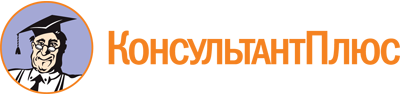 Постановление Главного государственного санитарного врача РФ от 30.06.2020 N 16
(ред. от 21.03.2022, с изм. от 20.06.2022)
"Об утверждении санитарно-эпидемиологических правил СП 3.1/2.4.3598-20 "Санитарно-эпидемиологические требования к устройству, содержанию и организации работы образовательных организаций и других объектов социальной инфраструктуры для детей и молодежи в условиях распространения новой коронавирусной инфекции (COVID-19)"
(вместе с "СП 3.1/2.4.3598-20. Санитарно-эпидемиологические правила...")
(Зарегистрировано в Минюсте России 03.07.2020 N 58824)Документ предоставлен КонсультантПлюс

www.consultant.ru

Дата сохранения: 17.08.2022
 Список изменяющих документов(в ред. Постановлений Главного государственного санитарного врача РФот 02.12.2020 N 39, от 24.03.2021 N 10, от 02.11.2021 N 27,от 21.03.2022 N 9,с изм., внесенными Постановлением Главного государственного санитарного врача РФ от 20.06.2022 N 18)Список изменяющих документов(в ред. Постановлений Главного государственного санитарного врача РФот 24.03.2021 N 10, от 21.03.2022 N 9,с изм., внесенными Постановлением Главного государственного санитарного врача РФ от 20.06.2022 N 18)КонсультантПлюс: примечание.Действие пп. 2.1 приостановлено (Постановление Главного государственного санитарного врача РФ от 20.06.2022 N 18).КонсультантПлюс: примечание.Действие пп. 3.1 приостановлено (Постановление Главного государственного санитарного врача РФ от 20.06.2022 N 18).КонсультантПлюс: примечание.Абз. 2 п. 3.3 не распространяется на организации отдыха детей и их оздоровления с дневным пребыванием.КонсультантПлюс: примечание.Абз. 5 п. 3.3 не распространяется на организации отдыха детей и их оздоровления с дневным пребыванием.КонсультантПлюс: примечание.Действие пп. 3.4 приостановлено (Постановление Главного государственного санитарного врача РФ от 20.06.2022 N 18).КонсультантПлюс: примечание.Абз. 1 п. 3.5 не распространяется на организации отдыха детей и их оздоровления с дневным пребыванием.КонсультантПлюс: примечание.Абз. 4 п. 3.5 не распространяется на организации отдыха детей и их оздоровления с дневным пребыванием.КонсультантПлюс: примечание.Действие абз. 8 п. 3.5 в части слов "мероприятий в закрытых помещениях, а также" приостановлено (Постановление Главного государственного санитарного врача РФ от 20.06.2022 N 18).